Banyule Cubs Founders Day 2023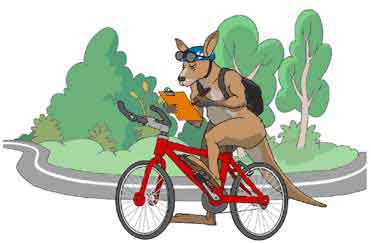 Sunday 26h February 2023Meeting  time 10.30 Riding from:CT Barling ReserveEntry from the City or Southbound side of Plenty RoadReservoirRiding to:1st  Ivanhoe Scout Hall 49 Hawker st.IvanhoeWe will have a sausage sizzle & Zooper doopersNo charge for the sausage sizzle Cubs collection at 1.30 pm Please pack:SnacksWater bottle MedicationsSunblock / insect repellent Cubs to  wear uniform,  helmet & enclosed shoesCaremonkey form acceptance is required.No Scooters or bikes with training wheels Adult/Youth Helpers are welcome to attend   For Catering & Caremonkey  Purposes:Packs please respond  with  names  to:peter_d_owens@bigpond.com mb 0408 323 083byRSVP Wednesday 22nd February Overview of the map: